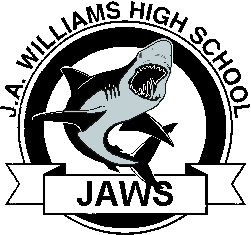 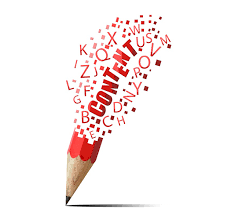 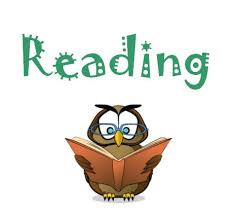     ENGLISH 20-4/30-4Instructors Name:  Mrs. Amena McKay School’s Phone Number:  780-623-4271Instructor’s e-mail address: amena.mckay@nlsd.ab.caSUPPLIESNotebook (binder)Journal (duotang or coil scribbler)Pens and pencils*You will be required to keep a journal for this class. The journal is a notebook separate from your English binder. It is your responsibility to keep it up to date. Your journal will be a formative assessment. COURSE OBJECTIVESStudents will listen, speak, read, write, view and represent to explore thoughts, feelings and experiences.Students will listen, speak, read, write, view and represent to comprehend and respond personally and critically to oral, print, and other media texts.Students will listen, speak, read, write, view and represent to manage ideas and information.Students will listen, speak, read, write, view and represent to create oral, print, visual and multimedia texts, and enhance the clarity and artistry of communication. Students will listen, speak, read, write, view and represent to respect, support and collaborate with others.TIMELINE OF CONTENTUnit 1: Identity Multi-genre Unit 			September/OctoberUnit 2: Novel Study			 		October/NovemberUnit 3: Modern Drama			 		November/DecemberUnit 4: Film Study: Avatar 				DecemberUnit 5: Exam prep 						January(Focus on reading comprehension and essay writing) COURSE EVALUATIONFormative Assessment: This category consists of assignments that allow students to learn and understand a particular concept but are not graded. Assignments will be evaluated to determine each student’s level of understanding of the given concept. Summative Assessment: This category consists of assessments that are recorded and graded to determine the student’s average in the course. Summative assessments will include major writing assignments, reading comprehension, group projects, unit exams, and the final exam.Creating			35%Comprehending		35%Collaborating		5%Final Exam 			25%Expectations:Students are expected to work to the best of their abilitiesStudents are expected to attend regularlyStudents are expected to show up on timeStudents are expected to complete all course workStudents are expected to show respect, self-control, empathy and conscience towards themselves and their peersIf students are unable to hand in a project or assignment, you must communicate with the teacher to set up alternative plans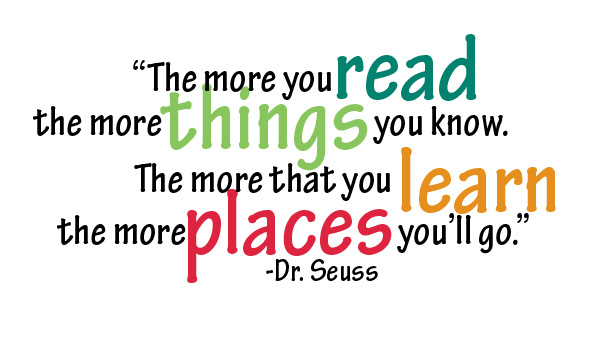 